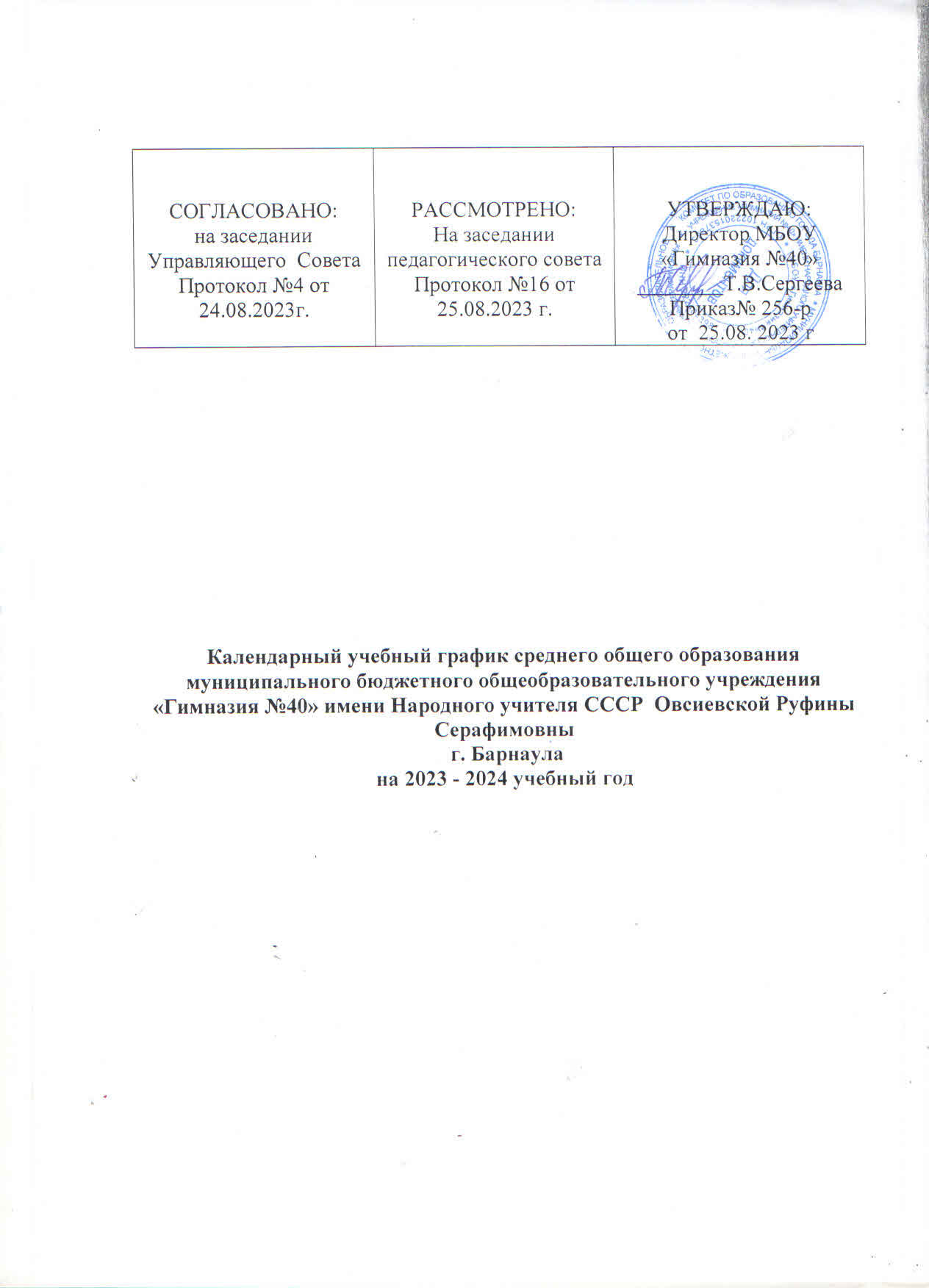 Пояснительная запискаКалендарный учебный график составлен для основной общеобразовательной программы среднего общего образования в соответствии:с частью 1 статьи 34 Федерального закона от 29.12.2012 № 273-ФЗ «Об образовании в Российской Федерации»;СП 2.4.3648-20 «Санитарно-эпидемиологические требования к организациям воспитания и обучения, отдыха и оздоровления детей и молодежи»;СанПиН 1.2.3685-21 «Гигиенические нормативы и требования к обеспечению безопасности и (или) безвредности для человека факторов среды обитания»;ФГОС СОО, утвержденным приказом Минобрнауки от 17.05.2012 № 413;ФОП СОО, утвержденной приказом Минпросвещения от 18.05.2023 № 371.1. Даты начала и окончания учебного года1.1.Дата начала учебного года: 1 сентября 2023 года.1.2. Дата окончания учебного года для 10-х классов: 31 мая 2024 года.1.3. Дата окончания учебного года для 11-х классов: определяется расписанием ГИА.2. Периоды образовательной деятельности2.1. Продолжительность учебного года:10-е классы — 34 учебных недели;11-е классы — 34 недели без учета ГИА.2.2. Продолжительность учебных периодов по четвертям в учебных неделях и учебных днях10-е классы11-е классы* Сроки проведения ГИА обучающихся устанавливают Минпросвещения и Рособрнадзор.3. Продолжительность каникул, праздничных и выходных дней10-е классы11-е классы* Для обучающихся 11-х классов учебный год завершается в соответствии с расписанием ГИА.** В календарном учебном графике период летних каникул определен примерно.4. Сроки проведения промежуточной аттестацииПроводится в сроки, определённые «Положением о проведении промежуточной аттестации учащихся и осуществлении текущего контроля успеваемости».  Оценки по предметам за учебный период выставляются за 3 дня до окончания  четверти или полугодия.  Промежуточная аттестация осуществляется  в 10-11 классах – за полугодие и год.Во избежание перегрузки обучающихся допускается проведение контрольных работ не более одной в день, трех в неделю. Время проведения контрольных работ определяется общешкольным графиком, составляемым заместителем директора по УР по согласованию с учителями предметниками.	Форма проведения промежуточной аттестации обучающихся определяется выше указанным локальным актом гимназии.	Годовая аттестация проводится по окончанию учебного года в форме выставления годовых отметок учителем за весь курс обучения с учётом результатов промежуточной аттестации.5. Дополнительные сведения5.1. Режим работы образовательной организации5.2. Распределение образовательной недельной нагрузки5.3. Расписание звонков и перемен10–11-е классыПонедельник, четвергВторник, среда, пятница:Суббота:Учебный периодДатаДатаПродолжительностьПродолжительностьУчебный периодНачалоОкончаниеКоличествоучебных недельКоличествоучебных днейI четверть01.09.202327.10.2023848II четверть06.11.202329.12.2023848III четверть09.01.202424.03.20241166IV четверть03.04.202427.05.2024 742Итого в учебном годуИтого в учебном годуИтого в учебном году34204Учебный периодДатаДатаПродолжительностьПродолжительностьУчебный периодНачалоОкончаниеКоличествоучебных недельКоличествоучебных днейI четверть01.09.202327.10.2023848II четверть06.11.202329.12.2023848III четверть09.01.202424.03.20241166IV четверть03.04.202425.05.2024 742Итого в учебном годуИтого в учебном годуИтого в учебном году34204Каникулярный периодДатаДатаПродолжительность каникул, праздничных и выходных дней в календарных дняхКаникулярный периодНачалоОкончаниеПродолжительность каникул, праздничных и выходных дней в календарных дняхОсенние каникулы28.10.202305.11.20239Зимние каникулы30.12.202308.01.202410Весенние каникулы25.03.202402.04.20249Летние каникулы27.05.202431.08.202496Выходные дниВыходные дниВыходные дни35Из них праздничные дниИз них праздничные дниИз них праздничные дни4ИтогоИтогоИтого163Каникулярный периодДатаДатаПродолжительность каникул, праздничных и выходных дней в календарных дняхКаникулярный периодНачалоОкончание*Продолжительность каникул, праздничных и выходных дней в календарных дняхОсенние каникулы28.10.202305.11.20239Зимние каникулы30.12.202308.01.202410Весенние каникулы25.03.202402.04.20249Летние каникулы**01.07.202431.08.202462Выходные дниВыходные дниВыходные дни35Из них праздничные дниИз них праздничные дниИз них праздничные дни4ИтогоИтогоИтого129Период учебной деятельности10–11-е классыУчебная неделя (дней)6Урок (минут)40Перерыв (минут)10–20Периодичность промежуточной аттестации1 раз в полугодиеОбразовательная деятельностьНедельная нагрузка в академических часахНедельная нагрузка в академических часахОбразовательная деятельность10-е классы11-е классыУрочная3434Внеурочная55I сменаI сменаI сменаI сменаI смена№ урокаВремяВремяВремяПеремена«Разговор о важном»«Профориентация»«Разговор о важном»«Профориентация»8.00-8.405 минут5 минут1 урок1 урок8.45-9.25 15 минут15 минут2 урок2 урок9.40-10.2015 минут15 минут3 урок3 урок10.35-11.1510 минут10 минут4 урок4 урок11.25-12.0510 минут10 минут5 урок5 урок12.15-12.5510 минут10 минут6 урок6 урок13.05-13.4510 минут10 минут7 урок7 урок13.55-14.35I сменаI сменаI сменаI сменаI смена№ урокаВремяВремяВремяПеремена1 урок1 урок8.00-8.40 10 минут10 минут2 урок2 урок8.50-9.3020 минут20 минут3 урок3 урок9.50-10.3020 минут20 минут4 урок4 урок10.50-11.3010 минут10 минут5 урок5 урок11.40-12.2010 минут10 минут6 урок6 урок12.30-13.1010 минут10 минут7 урок7 урок13.20-14.00УрокиУрокиПеременыI сменаI сменаI смена1 урок8.00-8.40 5 минут2 урок8.45-9.25 5 минут3 урок9.30-10.105 минут4 урок10.15-10.555 минут5 урок11.00-11.40